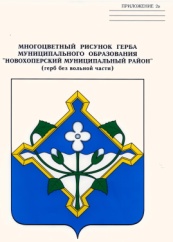 Информацияо результатах контрольного мероприятия «Проверка соблюдения бюджетного законодательства и осуществления деятельности по социально-экономическому развитию территории органами местного самоуправления Ярковского сельского поселения Новохоперского муниципального района Воронежской области за 2020 и 2021 годы»В соответствии п. 2.1 плана работы ревизионной комиссии Новохопёрского муниципального района Воронежской области на 2022 год, и распоряжение ревизионной комиссии Новохопёрского муниципального района Воронежской области от 01.01.2022 №1, и.о. председателем ревизионной комиссии Калашниковой С.Е., проведено контрольное мероприятие «Проверка соблюдения бюджетного законодательства и осуществления деятельности по социально-экономическому развитию территории органами местного самоуправления Ярковского сельского поселения Новохоперского муниципального района Воронежской области за 2020 и 2021 годы».         Цели контрольного мероприятия: оценка социально-экономической ситуации в поселении, полноты и эффективности исполнения местными органами власти закрепленных полномочий; анализ организации бюджетного процесса и проверка соблюдения бюджетного законодательства в ходе исполнения бюджета; анализ эффективности и целевого использования бюджетных средств, муниципальной собственности и земельных ресурсов.Перечень проверенных объектов и оформленных актов:Администрация Ярковского сельского поселения Новохоперского муниципального района Воронежской области – акт №б/н от 15.03.2022.Проверяемый период деятельности: с 01 января 2020 по 31 декабря 2021 года.Срок проведения контрольного мероприятия: с 02 февраля по 17 марта 2022 года. В результате проведения проверки установлено, что нормы бюджетного законодательства в целом поселением выполняются, вместе с тем, отмечен ряд недостатков и нарушений: Содержание  Положения о бюджетном процессе Ярковского сельского поселения не соответствует требованиям ст.103 Бюджетного кодекса РФ, ст.107Бюджетного кодекса РФ, ст.114 Бюджетного кодекса РФ.Имеются недостатки в трудовых договорах, а именно не заключено дополнительное соглашение в соответствии со ст.72 Трудового кодекса об изменении определенных сторонами условий трудового договора.В проверяемом периоде в нарушение статьи 34 Бюджетного кодекса РФ учреждением допущено расходование муниципальных средств на пени, штрафы за несвоевременную оплату налогов, взносов в сумме 14 404,03 рублей, что квалифицировано, как неэффективное использование бюджетных средств.В нарушение пункта 1 части 2 статьи 432, пункта 2 статьи 457 Гражданского кодекса Российской Федерации от 30.11.1994 №51-ФЗ в ряде договоров не определены существенные условия о сроках поставки товара (оказания услуг).В нарушение пункта 9 Приказа МФ 30.12.2017 N 274н (ред. от 30.09.2021) "Об утверждении федерального стандарта бухгалтерского учета для организаций государственного сектора "Учетная политика, оценочные значения и ошибки"   Положение об учетной политике Ярковского сельского поселения  не содержит методы оценки объектов бухгалтерского учета, порядок признания (постановки на учет) и прекращения признания (выбытия из учета) объектов бухгалтерского учета, и (или) раскрытия информации о них в бухгалтерской (финансовой) отчетности в соответствии с нормативными правовыми актами, регулирующими ведение бухгалтерского учета и составление бухгалтерской (финансовой) отчетности.В нарушение части 1 статьи 23 Федерального закона № 44-ФЗ в муниципальных контрактах (договорах) заключенных на основании пунктов 4, 29 части 1 статьи 93 Федерального закона №44-ФЗ не указан идентификационный код закупки (ИКЗ).В нарушение части 1 статьи 10 Федерального закона от 06.12.2011 N 402-ФЗ «О бухгалтерском учете», п.29 Приказа МФ РФ от 31.12.2016 N 256н  "Об утверждении федерального стандарта бухгалтерского учета для организаций государственного сектора "Концептуальные основы бухгалтерского учета и отчетности организаций государственного сектора"  несвоевременно зарегистрирован в регистре бухгалтерского учета первичный учетный документ: акт выполненных работ №12 от 09.06.2021 г. за подготовку межевого плана участка кладбища ООО «Землемер» отражен в журнале операций расчетов с поставщиками и подрядчиками №4 за август 2021 года; акт оказанных услуг №0000-003416 от 22.07.2021 за обучение пожарно-техническому минимуму – дистанционно АУ ВО «Центр охраны и медицины труда» и акт оказанных услуг №0000-002523 от 22.07.2021 за обучение по охране АУ ВО «Центр охраны и медицины труда» отражены в журнале операций расчетов с поставщиками и подрядчиками №4 за ноябрь 2021 года.В нарушение требований Приложения 5  к  Приказу 52н (ред. от 15.06.2020) "Об утверждении форм первичных учетных документов и регистров бухгалтерского учета, применяемых органами государственной власти (государственными органами), органами местного самоуправления, органами управления государственными внебюджетными фондами, государственными (муниципальными) учреждениями, и Методических указаний по их применению» с января по декабрь 2020 года, с января по октябрь 2021 года в журнале операций расчетов с поставщиками и подрядчиками №4 не отражены записи по первичным (сводным) учетным документам, подтверждающим принятие учреждением перед поставщиками (подрядчиками, исполнителями) денежных обязательств, а именно графы журнала операций номер, дата, наименование первичного учетного документа.Реестр муниципального имущества Ярковского сельского поселения не соответствует требованиям Порядка ведения органами местного самоуправления реестров муниципального имущества, утвержденного Приказом Минэкономразвития России от 30.08.2011 N 424 – содержит не все необходимые сведения об объектах учета.В нарушение п. 14 части 1 статьи 17.1 135-ФЗ от 26.07.2006 «О защите конкуренции» договор аренды б/н от 01.07.2017 заключен без проведения конкурса или аукциона на право заключения договора аренды.В нарушение п. 2 ст. 651 Гражданского кодекса РФ договор аренды недвижимого имущества заключенный на срок не менее года, подлежит государственной регистрации и считается заключенным с момента регистрации.         Для устранения выявленных нарушений главе Ярковского сельского поселения выдано представление.И.о. председателя ревизионной комиссии Новохопёрского муниципального района Воронежской области                                                                   С.Е. Калашникова